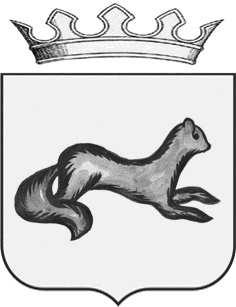 АДМИНИСТРАЦИЯ  ОБОЯНСКОГО РАЙОНА                         КУРСКОЙ ОБЛАСТИПОСТАНОВЛЕНИЕот 27.12. 2018                                         Обоянь                                                 № 665О внесении изменений в муниципальную программу муниципального района «Обоянский район» Курской области  «Развитие образования в  Обоянском районе  Курской области на 2018-2020 годы»В соответствии со ст.15 Федерального закона от 06.10.2003 № 131-ФЗ «Об общих принципах организации местного самоуправления в Российской Федерации», постановлением Главы Обоянского района от 08.10.2013 № 166 «Об утверждении методических указаний  по разработке и реализации муниципальных программ муниципального района «Обоянский район» Курской области на 2014 год и на плановый период  2015 и 2016 годов» (с изменениями), во исполнение постановления Администрации Обоянского района от 24.10.2017 № 528 «Об утверждении перечня муниципальных программ муниципального района «Обоянский район» Курской области», решением Представительного Собрания Обоянского района Курской области от 18.12.2018 №10/55-III «О внесении изменений и дополнений в решение Представительного Собрания Обоянского района Курской области от 27.12.2017 №9/70-III «О бюджете муниципального района «Обоянский район» Курской области на 2018 год и плановый период 2019 и 2020 годов», Администрация Обоянского района Курской области ПОСТАНОВЛЯЕТ:1.Утвердить прилагаемые изменения в муниципальную программу муниципального района «Обоянский район» Курской области  «Развитие образования в Обоянском районе Курской области на 2018-2020 годы», утвержденную постановлением Администрации Обоянского района Курской области от 31.10.2017 №340.2.Утвердить прилагаемые изменения в  подпрограмму 1 «Развитие дошкольного и общего  образования детей в Обоянском районе Курской области» муниципальной программы муниципального района «Обоянский район» Курской области «Развитие образования в Обоянском районе Курской области на 2018-2020 годы».3.Утвердить прилагаемые изменения в  подпрограмму 3 «Управление  муниципальной программой и обеспечение условий реализации» муниципальной программы муниципального района «Обоянский район» Курской области «Развитие образования в Обоянском районе Курской области на 2018-2020 годы». 4. Управлению образования Администрации Обоянского района Курской области (Т. А. Черникова) обеспечить выполнение  основных мероприятий  муниципальной программы. 5.	 Контроль   исполнения  настоящего  постановления возложить  на
заместителя Главы Администрации Обоянского района А.В. Долженкова.  6.Постановление подлежит размещению на официальном сайте муниципального образования  «Обоянский район»  Курской области в сети Интернет. 7.Настоящее постановление вступает в силу после его официального опубликования. Глава  Обоянского района 		                                                      В. Н. ЖилинМ. Ф. Алпеев (47141)2-26-61УТВЕРЖДЕНЫ постановлением АдминистрацииОбоянского района от  27.12.2018 №665Изменения, вносимые в муниципальную программу муниципального района «Обоянский район» Курской области  «Развитие образования в Обоянском районе Курской области на 2018-2020 годы», утвержденную постановлением Администрации Обоянского района Курской области от 31.10.2017 №3401. В  паспорте муниципальной программы муниципального района «Обоянский район» Курской области «Развитие образования  в Обоянском районе Курской области  на 2018-2020 годы»:1.1 «Объем бюджетных ассигнований на 2018 год  цифры «389282,503» заменить цифрами «418611,159».2. Приложения  №4,5,6,7 к муниципальной программе муниципального района «Обоянский район» Курской области «Развитие образования в Обоянском районе Курской области на 2018-2020 годы» изложить в новой редакции.Изменения, вносимые в  подпрограмму 1 «Развитие дошкольного и общего  образования детей в Обоянском районе Курской области» муниципальной программы муниципального района «Обоянский район» Курской области «Развитие образования в Обоянском районе Курской области на 2018-2020 годы»1. В паспорте подпрограммы «Развитие дошкольного  и общего образования детей в Обоянском районе Курской области»:1.1 «Объем бюджетных ассигнований на 2018 год  цифры «354046,226» заменить цифрами «383155,267». 2. Приложения №4,5,6,7 к подпрограмме «Развитие дошкольного  и общего образования детей в Обоянском районе Курской области» муниципальной программы муниципального района «Обоянский район» Курской области «Развитие образования в Обоянском районе Курской области на 2018-2020 годы» изложить в новой редакции.Изменения, вносимые в  подпрограмму 3 «Управление  муниципальной программой и обеспечение условий реализации» муниципальной программы муниципального района «Обоянский район» Курской области «Развитие образования в Обоянском районе Курской области на 2018-2020 годы»1. В  паспорте подпрограммы «Управление муниципальной программой и обеспечение условий реализации» муниципальной программы муниципального района «Обоянский район» Курской области «Развитие образования  в Обоянском районе Курской области  на 2018-2020 годы»:1.1 «Объем бюджетных ассигнований на 2018 год  цифры «9841,326» заменить цифрами «10060,941».2. Приложения  №4, 5, 6  к  подпрограмме «Управление муниципальной программой и обеспечение условий  реализации» муниципальной программы муниципального района «Обоянский район» Курской области «Развитие образования в Обоянском районе Курской области на 2018-2020 годы» изложить в новой редакции.Приложение № 4 к  муниципальной программе  муниципального района «Обоянский район» Курской области"Развитие образования  в Обоянском районе Курской области на 2018-2020 годы"Прогноз сводных показателей  муниципальных заданий на оказание  муниципальных услуг  муниципальными учреждениями по муниципальной программе  муниципального района «Обоянский район» Курской области "Развитие образования  в Обоянском районе Курской области на 2018-2020 годы" Приложение № 5 к муниципальной программе муниципального района «Обоянский район» Курской области "Развитие образования в Обоянском районе Курской области на 2018-2020 годы"Ресурсное обеспечение реализации муниципальной программы муниципального района «Обоянский район» Курской области"Развитие образования в Обоянском районе Курской области на 2018-2020 годы" за счет средств  бюджета муниципального района «Обоянский район» Курской области (тыс. руб.)Приложение № 6к муниципальной программе  муниципального района «Обоянский район» Курской области"Развитие образования в Обоянском районе на 2018-2020 годы"Ресурсное обеспечение и прогнозная (справочная) оценка расходов федерального бюджета, областного бюджета, бюджетов государственных внебюджетных фондов, бюджета муниципального района «Обоянский район» Курской области и внебюджетных источников на реализацию целей  муниципальной программы муниципального района «Обоянский район» Курской области  "Развитие образования  в Обоянском районе Курской области на 2018-2020 годы" (тыс. рублей)Приложение № 7
к муниципальной программе муниципального района «Обоянский район» Курской области 
"Развитие образования в Обоянском районе Курской области на 2018-2020 годы"План реализации муниципальной программы муниципального района «Обоянский район» Курской области  "Развитие образования в Обоянском районе Курской области на 2018-2020 годы" Приложение № 4 к  подпрограмме 1 муниципальной программы  муниципального района «Обоянский район» Курской области"Развитие образования  в Обоянском районе Курской области на 2018-2020 годы"Прогноз сводных показателей  муниципальных заданий на оказание  муниципальных услуг  муниципальными учреждениями по подпрограмме 1 «Развитие дошкольного и общего образования детей в Обоянском районе Курской области»   муниципальной программы  муниципального района «Обоянский район» Курской области "Развитие образования  в Обоянском районе Курской области на 2018-2020 годы" Приложение № 5 к подпрограмме 1 муниципальной программы муниципального района «Обоянский  район» Курской области"Развитие образования в Обоянском районе Курской области на 2018-2020 годы"Ресурсное обеспечение реализации подпрограммы «Развитие дошкольного и общего образования детей в Обоянском районе Курской области»  муниципальной программы муниципального района «Обоянский район» Курской области "Развитие образования в Обоянском районе  Курской области  на 2018-2020 годы" (тыс. руб.)                                                                        Приложение № 6                                                                                                                                          к подпрограмме 1 муниципальной программы                                                                                                                                                  муниципального района «Обоянский район» Курской области                                                                                                                                                 "Развитие образования в Обоянском районе  Курской области                                                                                                                                           на 2018-2020 годы"Ресурсное обеспечение и прогнозная (справочная) оценка расходов федерального бюджета,областного бюджета, бюджетов государственных внебюджетных фондов, бюджетамуниципального района «Обоянский район» Курской области и внебюджетных источниковна реализацию целей подпрограммы 1 «Развитие дошкольного и общего образования детейв Обоянском районе Курской области»  муниципальной программы муниципального района«Обоянский район» Курской области  "Развитие образования в  Обоянском районеКурской области на 2018-2020 годы"  (тыс. рублей)Приложение № 7
к  подпрограмме 1 муниципальной программы муниципального района «Обоянский район» Курской области 
"Развитие образования в Обоянском районе Курской области на 2018-2020 годы»План реализации  подпрограммы 1 «Развитие дошкольного и общего образования детейв Обоянском районе Курской области» муниципальной программы муниципального района «Обоянский район» Курской области  "Развитие образования в Обоянском районе Курской области на 2018-2020 годы" Приложение № 4 к  подпрограмме 3 муниципальной программы муниципального района «Обоянский район» Курской области "Развитие образования  в Обоянском районе Курской области на 2018-2020 годы"Прогноз сводных показателей  муниципальных заданий на оказание  муниципальных услуг  муниципальными учреждениями по подпрограмме 3 «Управление муниципальной программой и обеспечение условий реализации» муниципальной программы муниципального района «Обоянский район» Курской области «Развитие образования в Обоянском районе Курской области на 2018-2020 годы»Приложение № 5 к подпрограмме 3 муниципальной программы муниципального района «Обоянский район» Курской области"Развитие образования в Обоянском районе Курской области на 2018-2020 годы"Ресурсное обеспечение реализации подпрограммы«Управление муниципальной программой и обеспечение условий реализации» муниципальной программы муниципального района «Обоянский район» Курской области «Развитие образования в Обоянском районе Курской области на 2018-2020 годы» (тыс. руб.)Приложение № 6к  подпрограмме 3 муниципальной программы муниципального района «Обоянский район» Курской области  "Развитие образования в Обоянском районе на 2018-2020 годы"Ресурсное обеспечение и прогнозная (справочная) оценка расходов федерального бюджета, областного бюджета, бюджетов государственных внебюджетных фондов, бюджета муниципального района «Обоянский район» Курской области и внебюджетных источников на реализацию целей подпрограммы 3  «Управление муниципальной программой и обеспечение условий реализации» (тыс. рублей)Наименование муниципальной услуги (работы), показателя объема услуги подпрограммы, ведомственной целевой программы, основного мероприятияЗначение показателя объема услуги (работы)Значение показателя объема услуги (работы)Значение показателя объема услуги (работы)Значение показателя объема услуги (работы)Значение показателя объема услуги (работы)Значение показателя объема услуги (работы)Значение показателя объема услуги (работы)Значение показателя объема услуги (работы)Значение показателя объема услуги (работы)Значение показателя объема услуги (работы)Расходы  муниципального бюджета на оказание 
муниципальной услуги (выполнение работы),
 тыс. руб.Расходы  муниципального бюджета на оказание 
муниципальной услуги (выполнение работы),
 тыс. руб.Расходы  муниципального бюджета на оказание 
муниципальной услуги (выполнение работы),
 тыс. руб.Расходы  муниципального бюджета на оказание 
муниципальной услуги (выполнение работы),
 тыс. руб.Расходы  муниципального бюджета на оказание 
муниципальной услуги (выполнение работы),
 тыс. руб.Наименование муниципальной услуги (работы), показателя объема услуги подпрограммы, ведомственной целевой программы, основного мероприятия2018201820192019201920192020202020202020201820192019202020201222222222233333Подпрограмма 1. «Развитие дошкольного и общего образования детей в Обоянском районе Курской области»  муниципальной программы муниципального района «Обоянский район» Курской области 
"Развитие образования в  Обоянском районе Курской области на 2018-2020 годы" Подпрограмма 1. «Развитие дошкольного и общего образования детей в Обоянском районе Курской области»  муниципальной программы муниципального района «Обоянский район» Курской области 
"Развитие образования в  Обоянском районе Курской области на 2018-2020 годы" Подпрограмма 1. «Развитие дошкольного и общего образования детей в Обоянском районе Курской области»  муниципальной программы муниципального района «Обоянский район» Курской области 
"Развитие образования в  Обоянском районе Курской области на 2018-2020 годы" Подпрограмма 1. «Развитие дошкольного и общего образования детей в Обоянском районе Курской области»  муниципальной программы муниципального района «Обоянский район» Курской области 
"Развитие образования в  Обоянском районе Курской области на 2018-2020 годы" Подпрограмма 1. «Развитие дошкольного и общего образования детей в Обоянском районе Курской области»  муниципальной программы муниципального района «Обоянский район» Курской области 
"Развитие образования в  Обоянском районе Курской области на 2018-2020 годы" Подпрограмма 1. «Развитие дошкольного и общего образования детей в Обоянском районе Курской области»  муниципальной программы муниципального района «Обоянский район» Курской области 
"Развитие образования в  Обоянском районе Курской области на 2018-2020 годы" Подпрограмма 1. «Развитие дошкольного и общего образования детей в Обоянском районе Курской области»  муниципальной программы муниципального района «Обоянский район» Курской области 
"Развитие образования в  Обоянском районе Курской области на 2018-2020 годы" Подпрограмма 1. «Развитие дошкольного и общего образования детей в Обоянском районе Курской области»  муниципальной программы муниципального района «Обоянский район» Курской области 
"Развитие образования в  Обоянском районе Курской области на 2018-2020 годы" Подпрограмма 1. «Развитие дошкольного и общего образования детей в Обоянском районе Курской области»  муниципальной программы муниципального района «Обоянский район» Курской области 
"Развитие образования в  Обоянском районе Курской области на 2018-2020 годы" Подпрограмма 1. «Развитие дошкольного и общего образования детей в Обоянском районе Курской области»  муниципальной программы муниципального района «Обоянский район» Курской области 
"Развитие образования в  Обоянском районе Курской области на 2018-2020 годы" Подпрограмма 1. «Развитие дошкольного и общего образования детей в Обоянском районе Курской области»  муниципальной программы муниципального района «Обоянский район» Курской области 
"Развитие образования в  Обоянском районе Курской области на 2018-2020 годы" Подпрограмма 1. «Развитие дошкольного и общего образования детей в Обоянском районе Курской области»  муниципальной программы муниципального района «Обоянский район» Курской области 
"Развитие образования в  Обоянском районе Курской области на 2018-2020 годы" Подпрограмма 1. «Развитие дошкольного и общего образования детей в Обоянском районе Курской области»  муниципальной программы муниципального района «Обоянский район» Курской области 
"Развитие образования в  Обоянском районе Курской области на 2018-2020 годы" Подпрограмма 1. «Развитие дошкольного и общего образования детей в Обоянском районе Курской области»  муниципальной программы муниципального района «Обоянский район» Курской области 
"Развитие образования в  Обоянском районе Курской области на 2018-2020 годы" Подпрограмма 1. «Развитие дошкольного и общего образования детей в Обоянском районе Курской области»  муниципальной программы муниципального района «Обоянский район» Курской области 
"Развитие образования в  Обоянском районе Курской области на 2018-2020 годы" Подпрограмма 1. «Развитие дошкольного и общего образования детей в Обоянском районе Курской области»  муниципальной программы муниципального района «Обоянский район» Курской области 
"Развитие образования в  Обоянском районе Курской области на 2018-2020 годы" Наименование
муниципальной  услуги 
(работы) и ее содержаниеРеализация основных общеобразовательных программ  дошкольного образованияРеализация основных общеобразовательных программ  дошкольного образованияРеализация основных общеобразовательных программ  дошкольного образованияРеализация основных общеобразовательных программ  дошкольного образованияРеализация основных общеобразовательных программ  дошкольного образованияРеализация основных общеобразовательных программ  дошкольного образованияРеализация основных общеобразовательных программ  дошкольного образованияРеализация основных общеобразовательных программ  дошкольного образованияРеализация основных общеобразовательных программ  дошкольного образованияРеализация основных общеобразовательных программ  дошкольного образованияРеализация основных общеобразовательных программ  дошкольного образованияРеализация основных общеобразовательных программ  дошкольного образованияРеализация основных общеобразовательных программ  дошкольного образованияРеализация основных общеобразовательных программ  дошкольного образованияРеализация основных общеобразовательных программ  дошкольного образованияПоказатель объема услуги:Количество обучающихся, воспитанников (человек)Количество обучающихся, воспитанников (человек)Количество обучающихся, воспитанников (человек)Количество обучающихся, воспитанников (человек)Количество обучающихся, воспитанников (человек)Количество обучающихся, воспитанников (человек)Количество обучающихся, воспитанников (человек)Количество обучающихся, воспитанников (человек)Количество обучающихся, воспитанников (человек)Количество обучающихся, воспитанников (человек)Количество обучающихся, воспитанников (человек)Количество обучающихся, воспитанников (человек)Количество обучающихся, воспитанников (человек)Количество обучающихся, воспитанников (человек)Количество обучающихся, воспитанников (человек)Основное мероприятие 1.2Расходы  бюджета муниципального образования на  содержание и обеспечение деятельности муниципальных образовательных учрежденийОсновное мероприятие 1.1 Расходы муниципального образования на реализацию образовательных программ дошкольного образования в части финансирования расходов на  оплату труда работников муниципальных дошкольных образовательных организаций, на приобретение учебных пособий, средств обучения, игр, игрушек (за исключением расходов на содержание зданий и оплату коммунальных услуг, осуществляемых из местных бюджетов)71171171171171171171171171171179824,49659409,33159409,33159409,33161131,060Наименование
муниципальной услуги 
(работы) и ее содержаниеРеализация основных общеобразовательных программ начального общего образования, реализация основных общеобразовательных программ основного общего образования, реализация основных общеобразовательных программ среднего общего образованияРеализация основных общеобразовательных программ начального общего образования, реализация основных общеобразовательных программ основного общего образования, реализация основных общеобразовательных программ среднего общего образованияРеализация основных общеобразовательных программ начального общего образования, реализация основных общеобразовательных программ основного общего образования, реализация основных общеобразовательных программ среднего общего образованияРеализация основных общеобразовательных программ начального общего образования, реализация основных общеобразовательных программ основного общего образования, реализация основных общеобразовательных программ среднего общего образованияРеализация основных общеобразовательных программ начального общего образования, реализация основных общеобразовательных программ основного общего образования, реализация основных общеобразовательных программ среднего общего образованияРеализация основных общеобразовательных программ начального общего образования, реализация основных общеобразовательных программ основного общего образования, реализация основных общеобразовательных программ среднего общего образованияРеализация основных общеобразовательных программ начального общего образования, реализация основных общеобразовательных программ основного общего образования, реализация основных общеобразовательных программ среднего общего образованияРеализация основных общеобразовательных программ начального общего образования, реализация основных общеобразовательных программ основного общего образования, реализация основных общеобразовательных программ среднего общего образованияРеализация основных общеобразовательных программ начального общего образования, реализация основных общеобразовательных программ основного общего образования, реализация основных общеобразовательных программ среднего общего образованияРеализация основных общеобразовательных программ начального общего образования, реализация основных общеобразовательных программ основного общего образования, реализация основных общеобразовательных программ среднего общего образованияРеализация основных общеобразовательных программ начального общего образования, реализация основных общеобразовательных программ основного общего образования, реализация основных общеобразовательных программ среднего общего образованияРеализация основных общеобразовательных программ начального общего образования, реализация основных общеобразовательных программ основного общего образования, реализация основных общеобразовательных программ среднего общего образованияРеализация основных общеобразовательных программ начального общего образования, реализация основных общеобразовательных программ основного общего образования, реализация основных общеобразовательных программ среднего общего образованияРеализация основных общеобразовательных программ начального общего образования, реализация основных общеобразовательных программ основного общего образования, реализация основных общеобразовательных программ среднего общего образованияРеализация основных общеобразовательных программ начального общего образования, реализация основных общеобразовательных программ основного общего образования, реализация основных общеобразовательных программ среднего общего образованияПоказатель объема услуги:Количество обучающихся, воспитанников (человек)Количество обучающихся, воспитанников (человек)Количество обучающихся, воспитанников (человек)Количество обучающихся, воспитанников (человек)Количество обучающихся, воспитанников (человек)Количество обучающихся, воспитанников (человек)Количество обучающихся, воспитанников (человек)Количество обучающихся, воспитанников (человек)Количество обучающихся, воспитанников (человек)Количество обучающихся, воспитанников (человек)Количество обучающихся, воспитанников (человек)Количество обучающихся, воспитанников (человек)Количество обучающихся, воспитанников (человек)Количество обучающихся, воспитанников (человек)Количество обучающихся, воспитанников (человек)Основное мероприятие 1.7 Расходы  муниципального образования на  содержание  и обеспечение деятельности муниципальных образовательных учреждений2602260226022602260226022602260226022602277844,141277844,141189591,264189591,264214285,703Основное мероприятие 1.5 Расходы  муниципального образования на реализацию основных общеобразовательных  и дополнительных общеобразовательных программ в части  финансирования расходов на оплату труда работникам муниципальных общеобразовательных организаций, на приобретение учебников и учебных пособий, средств обучения, игр, игрушек (за исключением  расходов на содержание зданий и оплату коммунальных услуг)2602260226022602260226022602260226022602277844,141277844,141189591,264189591,264214285,703Подпрограмма 2. «Развитие дополнительного образования и системы воспитания  детей в Обоянском районе Курской области» муниципальной программы  муниципального района «Обоянский район» Курской области "Развитие образования в Обоянском районе Курской области на 2018-2020 годы" Подпрограмма 2. «Развитие дополнительного образования и системы воспитания  детей в Обоянском районе Курской области» муниципальной программы  муниципального района «Обоянский район» Курской области "Развитие образования в Обоянском районе Курской области на 2018-2020 годы" Подпрограмма 2. «Развитие дополнительного образования и системы воспитания  детей в Обоянском районе Курской области» муниципальной программы  муниципального района «Обоянский район» Курской области "Развитие образования в Обоянском районе Курской области на 2018-2020 годы" Подпрограмма 2. «Развитие дополнительного образования и системы воспитания  детей в Обоянском районе Курской области» муниципальной программы  муниципального района «Обоянский район» Курской области "Развитие образования в Обоянском районе Курской области на 2018-2020 годы" Подпрограмма 2. «Развитие дополнительного образования и системы воспитания  детей в Обоянском районе Курской области» муниципальной программы  муниципального района «Обоянский район» Курской области "Развитие образования в Обоянском районе Курской области на 2018-2020 годы" Подпрограмма 2. «Развитие дополнительного образования и системы воспитания  детей в Обоянском районе Курской области» муниципальной программы  муниципального района «Обоянский район» Курской области "Развитие образования в Обоянском районе Курской области на 2018-2020 годы" Подпрограмма 2. «Развитие дополнительного образования и системы воспитания  детей в Обоянском районе Курской области» муниципальной программы  муниципального района «Обоянский район» Курской области "Развитие образования в Обоянском районе Курской области на 2018-2020 годы" Подпрограмма 2. «Развитие дополнительного образования и системы воспитания  детей в Обоянском районе Курской области» муниципальной программы  муниципального района «Обоянский район» Курской области "Развитие образования в Обоянском районе Курской области на 2018-2020 годы" Подпрограмма 2. «Развитие дополнительного образования и системы воспитания  детей в Обоянском районе Курской области» муниципальной программы  муниципального района «Обоянский район» Курской области "Развитие образования в Обоянском районе Курской области на 2018-2020 годы" Подпрограмма 2. «Развитие дополнительного образования и системы воспитания  детей в Обоянском районе Курской области» муниципальной программы  муниципального района «Обоянский район» Курской области "Развитие образования в Обоянском районе Курской области на 2018-2020 годы" Подпрограмма 2. «Развитие дополнительного образования и системы воспитания  детей в Обоянском районе Курской области» муниципальной программы  муниципального района «Обоянский район» Курской области "Развитие образования в Обоянском районе Курской области на 2018-2020 годы" Подпрограмма 2. «Развитие дополнительного образования и системы воспитания  детей в Обоянском районе Курской области» муниципальной программы  муниципального района «Обоянский район» Курской области "Развитие образования в Обоянском районе Курской области на 2018-2020 годы" Подпрограмма 2. «Развитие дополнительного образования и системы воспитания  детей в Обоянском районе Курской области» муниципальной программы  муниципального района «Обоянский район» Курской области "Развитие образования в Обоянском районе Курской области на 2018-2020 годы" Подпрограмма 2. «Развитие дополнительного образования и системы воспитания  детей в Обоянском районе Курской области» муниципальной программы  муниципального района «Обоянский район» Курской области "Развитие образования в Обоянском районе Курской области на 2018-2020 годы" Подпрограмма 2. «Развитие дополнительного образования и системы воспитания  детей в Обоянском районе Курской области» муниципальной программы  муниципального района «Обоянский район» Курской области "Развитие образования в Обоянском районе Курской области на 2018-2020 годы" Подпрограмма 2. «Развитие дополнительного образования и системы воспитания  детей в Обоянском районе Курской области» муниципальной программы  муниципального района «Обоянский район» Курской области "Развитие образования в Обоянском районе Курской области на 2018-2020 годы" Наименование
муниципальной услуги 
(работы) и ее содержаниеРеализация  дополнительных общеобразовательных общеразвивающих программРеализация  дополнительных общеобразовательных общеразвивающих программРеализация  дополнительных общеобразовательных общеразвивающих программРеализация  дополнительных общеобразовательных общеразвивающих программРеализация  дополнительных общеобразовательных общеразвивающих программРеализация  дополнительных общеобразовательных общеразвивающих программРеализация  дополнительных общеобразовательных общеразвивающих программРеализация  дополнительных общеобразовательных общеразвивающих программРеализация  дополнительных общеобразовательных общеразвивающих программРеализация  дополнительных общеобразовательных общеразвивающих программРеализация  дополнительных общеобразовательных общеразвивающих программРеализация  дополнительных общеобразовательных общеразвивающих программРеализация  дополнительных общеобразовательных общеразвивающих программРеализация  дополнительных общеобразовательных общеразвивающих программРеализация  дополнительных общеобразовательных общеразвивающих программПоказатель объема услуги:Количество обучающихся, воспитанников (человек)Количество обучающихся, воспитанников (человек)Количество обучающихся, воспитанников (человек)Количество обучающихся, воспитанников (человек)Количество обучающихся, воспитанников (человек)Количество обучающихся, воспитанников (человек)Количество обучающихся, воспитанников (человек)Количество обучающихся, воспитанников (человек)Количество обучающихся, воспитанников (человек)Количество обучающихся, воспитанников (человек)Количество обучающихся, воспитанников (человек)Количество обучающихся, воспитанников (человек)Количество обучающихся, воспитанников (человек)Количество обучающихся, воспитанников (человек)Количество обучающихся, воспитанников (человек)Основное мероприятие 2.1 Расходы бюджета муниципального образования на содержание и обеспечение деятельности (оказание услуг) муниципальных учреждений дополнительного образования, в том числе  на предоставление бюджетным и автономным учреждениям субсидий150915091509150915091509150915091509150925394,95125394,95123540,67823540,67823540,678Подпрограмма 1. «Развитие дошкольного и общего образования детей в Обоянском районе Курской области»  муниципальной программы муниципального района «Обоянский район» Курской области 
"Развитие образования в  Обоянском районе Курской области на 2018-2020 годы"Подпрограмма 1. «Развитие дошкольного и общего образования детей в Обоянском районе Курской области»  муниципальной программы муниципального района «Обоянский район» Курской области 
"Развитие образования в  Обоянском районе Курской области на 2018-2020 годы"Подпрограмма 1. «Развитие дошкольного и общего образования детей в Обоянском районе Курской области»  муниципальной программы муниципального района «Обоянский район» Курской области 
"Развитие образования в  Обоянском районе Курской области на 2018-2020 годы"Подпрограмма 1. «Развитие дошкольного и общего образования детей в Обоянском районе Курской области»  муниципальной программы муниципального района «Обоянский район» Курской области 
"Развитие образования в  Обоянском районе Курской области на 2018-2020 годы"Подпрограмма 1. «Развитие дошкольного и общего образования детей в Обоянском районе Курской области»  муниципальной программы муниципального района «Обоянский район» Курской области 
"Развитие образования в  Обоянском районе Курской области на 2018-2020 годы"Подпрограмма 1. «Развитие дошкольного и общего образования детей в Обоянском районе Курской области»  муниципальной программы муниципального района «Обоянский район» Курской области 
"Развитие образования в  Обоянском районе Курской области на 2018-2020 годы"Подпрограмма 1. «Развитие дошкольного и общего образования детей в Обоянском районе Курской области»  муниципальной программы муниципального района «Обоянский район» Курской области 
"Развитие образования в  Обоянском районе Курской области на 2018-2020 годы"Подпрограмма 1. «Развитие дошкольного и общего образования детей в Обоянском районе Курской области»  муниципальной программы муниципального района «Обоянский район» Курской области 
"Развитие образования в  Обоянском районе Курской области на 2018-2020 годы"Подпрограмма 1. «Развитие дошкольного и общего образования детей в Обоянском районе Курской области»  муниципальной программы муниципального района «Обоянский район» Курской области 
"Развитие образования в  Обоянском районе Курской области на 2018-2020 годы"Подпрограмма 1. «Развитие дошкольного и общего образования детей в Обоянском районе Курской области»  муниципальной программы муниципального района «Обоянский район» Курской области 
"Развитие образования в  Обоянском районе Курской области на 2018-2020 годы"Подпрограмма 1. «Развитие дошкольного и общего образования детей в Обоянском районе Курской области»  муниципальной программы муниципального района «Обоянский район» Курской области 
"Развитие образования в  Обоянском районе Курской области на 2018-2020 годы"Подпрограмма 1. «Развитие дошкольного и общего образования детей в Обоянском районе Курской области»  муниципальной программы муниципального района «Обоянский район» Курской области 
"Развитие образования в  Обоянском районе Курской области на 2018-2020 годы"Подпрограмма 1. «Развитие дошкольного и общего образования детей в Обоянском районе Курской области»  муниципальной программы муниципального района «Обоянский район» Курской области 
"Развитие образования в  Обоянском районе Курской области на 2018-2020 годы"Подпрограмма 1. «Развитие дошкольного и общего образования детей в Обоянском районе Курской области»  муниципальной программы муниципального района «Обоянский район» Курской области 
"Развитие образования в  Обоянском районе Курской области на 2018-2020 годы"Подпрограмма 1. «Развитие дошкольного и общего образования детей в Обоянском районе Курской области»  муниципальной программы муниципального района «Обоянский район» Курской области 
"Развитие образования в  Обоянском районе Курской области на 2018-2020 годы"Подпрограмма 1. «Развитие дошкольного и общего образования детей в Обоянском районе Курской области»  муниципальной программы муниципального района «Обоянский район» Курской области 
"Развитие образования в  Обоянском районе Курской области на 2018-2020 годы"Наименование
муниципальной услуги 
(работы) и ее содержаниеОрганизация питанияОрганизация питанияОрганизация питанияОрганизация питанияОрганизация питанияОрганизация питанияОрганизация питанияОрганизация питанияОрганизация питанияОрганизация питанияОрганизация питанияОрганизация питанияОрганизация питанияОрганизация питанияОрганизация питанияПоказатель объема услуги:Количество обучающихся, получающих горячее питаниеКоличество обучающихся, получающих горячее питаниеКоличество обучающихся, получающих горячее питаниеКоличество обучающихся, получающих горячее питаниеКоличество обучающихся, получающих горячее питаниеКоличество обучающихся, получающих горячее питаниеКоличество обучающихся, получающих горячее питаниеКоличество обучающихся, получающих горячее питаниеКоличество обучающихся, получающих горячее питаниеКоличество обучающихся, получающих горячее питаниеКоличество обучающихся, получающих горячее питаниеКоличество обучающихся, получающих горячее питаниеКоличество обучающихся, получающих горячее питаниеКоличество обучающихся, получающих горячее питаниеКоличество обучающихся, получающих горячее питаниеОсновное мероприятие 1.9 Мероприятия по организации питания обучающихся из малоимущих и (или) многодетных семей, а также обучающихся с ограниченными возможностями здоровья в муниципальных общеобразовательных организациях9339339339339339339339339339335013,9851009,31009,31009,31009,3Подпрограмма 3. «Управление муниципальной программой  и обеспечение условий реализации»  муниципальной программы муниципального района «Обоянский район» Курской области 
"Развитие образования в  Обоянском районе Курской области на 2018-2020 годы"Подпрограмма 3. «Управление муниципальной программой  и обеспечение условий реализации»  муниципальной программы муниципального района «Обоянский район» Курской области 
"Развитие образования в  Обоянском районе Курской области на 2018-2020 годы"Подпрограмма 3. «Управление муниципальной программой  и обеспечение условий реализации»  муниципальной программы муниципального района «Обоянский район» Курской области 
"Развитие образования в  Обоянском районе Курской области на 2018-2020 годы"Подпрограмма 3. «Управление муниципальной программой  и обеспечение условий реализации»  муниципальной программы муниципального района «Обоянский район» Курской области 
"Развитие образования в  Обоянском районе Курской области на 2018-2020 годы"Подпрограмма 3. «Управление муниципальной программой  и обеспечение условий реализации»  муниципальной программы муниципального района «Обоянский район» Курской области 
"Развитие образования в  Обоянском районе Курской области на 2018-2020 годы"Подпрограмма 3. «Управление муниципальной программой  и обеспечение условий реализации»  муниципальной программы муниципального района «Обоянский район» Курской области 
"Развитие образования в  Обоянском районе Курской области на 2018-2020 годы"Подпрограмма 3. «Управление муниципальной программой  и обеспечение условий реализации»  муниципальной программы муниципального района «Обоянский район» Курской области 
"Развитие образования в  Обоянском районе Курской области на 2018-2020 годы"Наименование
муниципальной услуги 
(работы) и ее содержаниеДеятельность по созданию  баз данных и информационных ресурсов, информационно-методическое обеспечение  процесса выявления, изучение и пропаганда передового педагогического опыта и инновации в районе, прогнозирование, планирование и организация повышения квалификации педагогических работников, услуги по ведению  бухгалтерского учета Управления образования Администрации Обоянского района, учреждений образования, подведомственных Управлению образования, и  составление свода бухгалтерской  отчетностиДеятельность по созданию  баз данных и информационных ресурсов, информационно-методическое обеспечение  процесса выявления, изучение и пропаганда передового педагогического опыта и инновации в районе, прогнозирование, планирование и организация повышения квалификации педагогических работников, услуги по ведению  бухгалтерского учета Управления образования Администрации Обоянского района, учреждений образования, подведомственных Управлению образования, и  составление свода бухгалтерской  отчетностиДеятельность по созданию  баз данных и информационных ресурсов, информационно-методическое обеспечение  процесса выявления, изучение и пропаганда передового педагогического опыта и инновации в районе, прогнозирование, планирование и организация повышения квалификации педагогических работников, услуги по ведению  бухгалтерского учета Управления образования Администрации Обоянского района, учреждений образования, подведомственных Управлению образования, и  составление свода бухгалтерской  отчетностиДеятельность по созданию  баз данных и информационных ресурсов, информационно-методическое обеспечение  процесса выявления, изучение и пропаганда передового педагогического опыта и инновации в районе, прогнозирование, планирование и организация повышения квалификации педагогических работников, услуги по ведению  бухгалтерского учета Управления образования Администрации Обоянского района, учреждений образования, подведомственных Управлению образования, и  составление свода бухгалтерской  отчетностиДеятельность по созданию  баз данных и информационных ресурсов, информационно-методическое обеспечение  процесса выявления, изучение и пропаганда передового педагогического опыта и инновации в районе, прогнозирование, планирование и организация повышения квалификации педагогических работников, услуги по ведению  бухгалтерского учета Управления образования Администрации Обоянского района, учреждений образования, подведомственных Управлению образования, и  составление свода бухгалтерской  отчетностиДеятельность по созданию  баз данных и информационных ресурсов, информационно-методическое обеспечение  процесса выявления, изучение и пропаганда передового педагогического опыта и инновации в районе, прогнозирование, планирование и организация повышения квалификации педагогических работников, услуги по ведению  бухгалтерского учета Управления образования Администрации Обоянского района, учреждений образования, подведомственных Управлению образования, и  составление свода бухгалтерской  отчетностиПоказатель объема услуги:Количество  обслуживаемых образовательных учреждений/количество  электронных инструктивно-методических ресурсовКоличество  обслуживаемых образовательных учреждений/количество  электронных инструктивно-методических ресурсовКоличество  обслуживаемых образовательных учреждений/количество  электронных инструктивно-методических ресурсовКоличество  обслуживаемых образовательных учреждений/количество  электронных инструктивно-методических ресурсовКоличество  обслуживаемых образовательных учреждений/количество  электронных инструктивно-методических ресурсовКоличество  обслуживаемых образовательных учреждений/количество  электронных инструктивно-методических ресурсовОсновное мероприятие 3.3  Расходы   на обеспечение  деятельности (оказание услуг) муниципальных учреждений35/1235/1235/128464,1088209,3398007,135СтатусНаименование муниципальной программы, подпрограммы муниципальной программы, ведомственной целевой программы,  основного мероприятияОтветственный исполнитель, соисполнители, муниципальный  заказчик-координатор, участникиКод бюджетной классификации <1>Код бюджетной классификации <1>Код бюджетной классификации <1>Код бюджетной классификации <1>Сроки  реализацииСроки  реализацииСроки  реализацииСтатусНаименование муниципальной программы, подпрограммы муниципальной программы, ведомственной целевой программы,  основного мероприятияОтветственный исполнитель, соисполнители, муниципальный  заказчик-координатор, участникиГРБСРзПрЦСРВР20182019202012345678910Муниципальная программа"Развитие образования в Обоянском районе Курской области на 2018-2020 годы" ХХХХ418611,159303332,176329546,140Муниципальная программа"Развитие образования в Обоянском районе Курской области на 2018-2020 годы" Управление образования Администрации Обоянского района Курской области002ХХХ404909,788289752,805315966,769Муниципальная программа"Развитие образования в Обоянском районе Курской области на 2018-2020 годы" Управление культуры, молодежной политики, физической культуры и спорта Администрации Обоянского района Курской области003ХХХ13701,37113579,37113579,371Подпрограмма 1«Развитие дошкольного и общего образования детей в Обоянском районе Курской области»  муниципальной программы  "Развитие образования в Обоянском районе  Курской области  на 2018-2020 годы" ВсегоХХХ383155,267270140,043296556,211Подпрограмма 1«Развитие дошкольного и общего образования детей в Обоянском районе Курской области»  муниципальной программы  "Развитие образования в Обоянском районе  Курской области  на 2018-2020 годы" Управление образования Администрации Обоянского района Курской области002ХХХ383155,267270140,043296556,211Основное мероприятие 1.1Расходы муниципального образования на реализацию образовательных программ дошкольного образования в части финансирования расходов на оплату труда работников муниципальных дошкольных образовательных организаций, на приобретение учебных пособий, средств обучения, игр, игрушек (за исключением расходов на содержание зданий и оплату коммунальных услуг, осуществляемых из местных бюджетов)Управление образования Администрации Обоянского района Курской области002ХХХ42933,02238138,76038138,760Основное мероприятие 1.1Расходы муниципального образования на реализацию образовательных программ дошкольного образования в части финансирования расходов на оплату труда работников муниципальных дошкольных образовательных организаций, на приобретение учебных пособий, средств обучения, игр, игрушек (за исключением расходов на содержание зданий и оплату коммунальных услуг, осуществляемых из местных бюджетов)Управление образования Администрации Обоянского района Курской области0020701032011303010018683,81717105,41117105,411Основное мероприятие 1.1Расходы муниципального образования на реализацию образовательных программ дошкольного образования в части финансирования расходов на оплату труда работников муниципальных дошкольных образовательных организаций, на приобретение учебных пособий, средств обучения, игр, игрушек (за исключением расходов на содержание зданий и оплату коммунальных услуг, осуществляемых из местных бюджетов)Управление образования Администрации Обоянского района Курской области00207010320113030200158,349158,349158,349Основное мероприятие 1.1Расходы муниципального образования на реализацию образовательных программ дошкольного образования в части финансирования расходов на оплату труда работников муниципальных дошкольных образовательных организаций, на приобретение учебных пособий, средств обучения, игр, игрушек (за исключением расходов на содержание зданий и оплату коммунальных услуг, осуществляемых из местных бюджетов)Управление образования Администрации Обоянского района Курской области0020701032011303060024090,85620875,020875,0Основное мероприятие 1.2Расходы бюджета муниципального образования на содержание и обеспечение деятельности муниципальных дошкольных образовательных учрежденийУправление образования Администрации Обоянского района Курской области002ХХХ36891,47421270,57122992,300Основное мероприятие 1.2Расходы бюджета муниципального образования на содержание и обеспечение деятельности муниципальных дошкольных образовательных учрежденийУправление образования Администрации Обоянского района Курской области002070103202С14011006594,8925547,6005547,600Основное мероприятие 1.2Расходы бюджета муниципального образования на содержание и обеспечение деятельности муниципальных дошкольных образовательных учрежденийУправление образования Администрации Обоянского района Курской области002070103202С14012006470,8914080,0004080,000Основное мероприятие 1.2Расходы бюджета муниципального образования на содержание и обеспечение деятельности муниципальных дошкольных образовательных учрежденийУправление образования Администрации Обоянского района Курской области002070103202С140160020780,2008449,77110171,500Основное мероприятие 1.2Расходы бюджета муниципального образования на содержание и обеспечение деятельности муниципальных дошкольных образовательных учрежденийУправление образования Администрации Обоянского района Курской области002070103202С14018003045,4913193,2003193,200Основное мероприятие 1.3Родительская плата на частичную компенсацию расходов муниципального района на содержание детей, посещающих образовательные организации, реализующие образовательные программы дошкольного образованияУправление образования Администрации Обоянского района Курской области002070103203С14472003615,3203365,3203365,320Основное мероприятие 1.4Расходы бюджета муниципального образования на предоставление мер социальной поддержки работникам муниципальных образовательных организаций, не относящихся к софинансированию субсидии из областного бюджета Управление образования Администрации Обоянского района Курской области002070103219С140960018,650         14,7        14,7Основное мероприятие 1.5Расходы  муниципального образования на реализацию основных общеобразовательных  и дополнительных общеобразовательных программ в части  финансирования расходов на оплату труда работникам муниципальных общеобразовательных организаций, на приобретение учебников и учебных пособий, средств обучения, игр, игрушек (за исключением  расходов на содержание зданий и оплату коммунальных услуг)Управление образования Администрации Обоянского района Курской области00207020320613040600236669,951169383,364190751,846Основное мероприятие 1.6Расходы муниципального образования на выплату  ежемесячного денежного  вознаграждения за классное руководствоУправление образования Администрации Обоянского района Курской области002070203207131106002041,2032041,2032041,203Основное мероприятие 1.7Расходы бюджета муниципального образования на содержание  и обеспечение деятельности муниципальных образовательных учрежденийУправление образования Администрации Обоянского района Курской области002070203208С140160041174,19020207,90023533,857Основное мероприятие 18Расходы местных бюджетов на софинансирование и за счет субсидий из областного бюджета предоставления мер социальной поддержки работникам муниципальных образовательных организацийУправление образования Администрации Обоянского района Курской области00207020320413060600126,61500Основное мероприятие 18Расходы местных бюджетов на софинансирование и за счет субсидий из областного бюджета предоставления мер социальной поддержки работникам муниципальных образовательных организацийУправление образования Администрации Обоянского района Курской области002070203204S3060600764,332818,2818,2Основное мероприятие 1.9Мероприятия по организации  питания обучающихся из малоимущих и (или) многодетных семей, а также обучающихся с ограниченными возможностями здоровья в муниципальных образовательных организациях Управление образования Администрации Обоянского района Курской области002070203212S30906003509,3001009,31009,3Основное мероприятие 1.10Расходы муниципального образования на осуществление отдельных государственных полномочий по финансовому  обеспечению мер социальной поддержки на предоставление компенсации расходов на  оплату жилых помещений, отопления и освещения работникам муниципальных образовательных организаций Управление образования Администрации Обоянского района Курской области0021003032161307030010789,21610789,21610789,216Основное мероприятие 1.11Расходы на выплату компенсации части родительской платы за присмотр и уход за детьми, посещающими образовательные программы дошкольного образования, за счет субвенций, предоставляемых из областного бюджетаУправление образования Администрации Обоянского района Курской области002100403217130003002998,5092998,5092998,509Основное мероприятие  1.12Расходы бюджета муниципального образования на возмещение затрат  на уплату процентов по кредитам и займам, полученным в российских кредитных организациях и ипотечных агентствах на приобретение и строительства жильяУправление образования Администрации Обоянского района Курской области0021003032041306030028,11000Основное мероприятие  1.12Расходы бюджета муниципального образования на возмещение затрат  на уплату процентов по кредитам и займам, полученным в российских кредитных организациях и ипотечных агентствах на приобретение и строительства жильяУправление образования Администрации Обоянского района Курской области002100303204S306030090,690103,0103,0Основное мероприятие 1.13Дополнительное финансирование мероприятий по организации питания обучающихся из малоимущих и (или) многодетных семей, а также обучающихся с ограниченными возможностями здоровья в муниципальных общеобразовательных организацияхУправление образования Администрации Обоянского района Курской области00207020321213090600223,68500Основное мероприятие 1.14Расходы на мероприятия по организации питания обучающихся муниципальных образовательных организаций не относящихся к софинансированию субсидии из областного бюджетаУправление образования Администрации Обоянского района Курской области002070203212С14126001281,00000Подпрограмма 2«Развитие дополнительного образования и системы воспитания детей в Обоянском районе Курской области» муниципальной программы "Развитие образования в Обоянском районе Курской области на 2018-2020 годы" всего000ХХХ25394,95123540,67823540,678Подпрограмма 2«Развитие дополнительного образования и системы воспитания детей в Обоянском районе Курской области» муниципальной программы "Развитие образования в Обоянском районе Курской области на 2018-2020 годы" Управление образования Администрации Обоянского района Курской области002ХХХ11693,5809961,3079961,307Подпрограмма 2«Развитие дополнительного образования и системы воспитания детей в Обоянском районе Курской области» муниципальной программы "Развитие образования в Обоянском районе Курской области на 2018-2020 годы" Управление культуры, молодежной политики, физической культуры и спорта Администрации Обоянского района Курской области003ХХХ13701,37113579,37113579,371Основное мероприятие 2.1Расходы бюджета муниципального образования на содержание и обеспечение деятельности (оказание услуг) муниципальных учреждений дополнительного образования, в том числе  на предоставление бюджетным и автономным учреждениям субсидийвсего000ХХХ25394,95123540,67823540,678Основное мероприятие 2.1Расходы бюджета муниципального образования на содержание и обеспечение деятельности (оказание услуг) муниципальных учреждений дополнительного образования, в том числе  на предоставление бюджетным и автономным учреждениям субсидийУправление культуры, молодежной политики, физической культуры и спорта Администрации Обоянского района Курской области; Управление образования Администрации Обоянского района Курской области003070303301С140110012387,50012265,512265,5Основное мероприятие 2.1Расходы бюджета муниципального образования на содержание и обеспечение деятельности (оказание услуг) муниципальных учреждений дополнительного образования, в том числе  на предоставление бюджетным и автономным учреждениям субсидийУправление культуры, молодежной политики, физической культуры и спорта Администрации Обоянского района Курской области; Управление образования Администрации Обоянского района Курской области003070303301С14012001213,0321193,8711193,871Основное мероприятие 2.1Расходы бюджета муниципального образования на содержание и обеспечение деятельности (оказание услуг) муниципальных учреждений дополнительного образования, в том числе  на предоставление бюджетным и автономным учреждениям субсидийУправление культуры, молодежной политики, физической культуры и спорта Администрации Обоянского района Курской области; Управление образования Администрации Обоянского района Курской области002070303301С140160011693,5809961,3079961,307Основное мероприятие 2.1Расходы бюджета муниципального образования на содержание и обеспечение деятельности (оказание услуг) муниципальных учреждений дополнительного образования, в том числе  на предоставление бюджетным и автономным учреждениям субсидийУправление культуры, молодежной политики, физической культуры и спорта Администрации Обоянского района Курской области; Управление образования Администрации Обоянского района Курской области003070303301С140180064,83984,084,0Основное мероприятие 2.1Расходы бюджета муниципального образования на содержание и обеспечение деятельности (оказание услуг) муниципальных учреждений дополнительного образования, в том числе  на предоставление бюджетным и автономным учреждениям субсидийУправление культуры, молодежной политики, физической культуры и спорта Администрации Обоянского района Курской области; Управление образования Администрации Обоянского района Курской области003070303301С140130036,036,036,0Подпрограмма 3«Управление муниципальной программой и обеспечение условий реализации» муниципальной программы «Развитие образования в Обоянском районе Курской области на 2018-2020 годы»Управление образования Администрации Обоянского района Курской области002ХХХ10060,9419651,4559449,251Основное мероприятие 3.1Расходы муниципального образования на выполнение функций и обеспечение деятельности органов местного самоуправления Управление образования Администрации Обоянского района Курской области002ХХХ1407,3221302,7301302,730Основное мероприятие 3.1Расходы муниципального образования на выполнение функций и обеспечение деятельности органов местного самоуправления Управление образования Администрации Обоянского района Курской области002070903101С14021001407,1221286,7301286,730Основное мероприятие 3.1Расходы муниципального образования на выполнение функций и обеспечение деятельности органов местного самоуправления Управление образования Администрации Обоянского района Курской области002070903101С140220012,012,0Основное мероприятие 3.1Расходы муниципального образования на выполнение функций и обеспечение деятельности органов местного самоуправления Управление образования Администрации Обоянского района Курской области002070903101С14028000,2004,04,0Основное мероприятие 3.2Расходы  муниципального образования на содержание работников, осуществляющих переданные государственные полномочия по выплате компенсации части родительской платыУправление образования Администрации Обоянского района Курской области00207090310213120100189,511139,386139,386Основное мероприятие 3.3Расходы на обеспечение деятельности (оказание услуг) муниципальных учрежденийУправление образования Администрации Обоянского района Курской области002ХХХ8464,1088209,3398007,135Основное мероприятие 3.3Расходы на обеспечение деятельности (оказание услуг) муниципальных учрежденийУправление образования Администрации Обоянского района Курской области002070903103С14011006475,8366301,26301,2Основное мероприятие 3.3Расходы на обеспечение деятельности (оказание услуг) муниципальных учрежденийУправление образования Администрации Обоянского района Курской области002070903103С14012001975,2721895,1391692,935Основное мероприятие 3.3Расходы на обеспечение деятельности (оказание услуг) муниципальных учрежденийУправление образования Администрации Обоянского района Курской области002070903103С140180013,013,013,0СтатусНаименование муниципальной программы, подпрограммы муниципальной программы, ведомственной целевой программы, основного мероприятияИсточники ресурсного обеспеченияОценка расходов (тыс. руб) Оценка расходов (тыс. руб) Оценка расходов (тыс. руб) СтатусНаименование муниципальной программы, подпрограммы муниципальной программы, ведомственной целевой программы, основного мероприятияИсточники ресурсного обеспечения201820192020123456Муниципальная  программа"Развитие образования в  Обоянском районе Курской области на 2018-2020 годы" всего418611,159303332,176329546,140Муниципальная  программа"Развитие образования в  Обоянском районе Курской области на 2018-2020 годы" федеральный бюджетМуниципальная  программа"Развитие образования в  Обоянском районе Курской области на 2018-2020 годы" областной бюджет295999,822223490,438244858,920Муниципальная  программа"Развитие образования в  Обоянском районе Курской области на 2018-2020 годы" бюджет муниципального района «Обоянский район» Курской области122611,33776476,41881321,9Муниципальная  программа"Развитие образования в  Обоянском районе Курской области на 2018-2020 годы" государственные внебюджетные фонды Российской ФедерацииМуниципальная  программа"Развитие образования в  Обоянском районе Курской области на 2018-2020 годы" территориальные государственные внебюджетные фондыМуниципальная  программа"Развитие образования в  Обоянском районе Курской области на 2018-2020 годы" внебюджетные источники3615,3203365,3203365,320Подпрограмма 1«Развитие дошкольного и общего образования детей в Обоянском районе Курской области»  муниципальной программы муниципального района «Обоянский район» Курской области  "Развитие образования в  Обоянском районе Курской области на 2018-2020 годы" всего383155,267270140,043296556,211Подпрограмма 1«Развитие дошкольного и общего образования детей в Обоянском районе Курской области»  муниципальной программы муниципального района «Обоянский район» Курской области  "Развитие образования в  Обоянском районе Курской области на 2018-2020 годы" федеральный бюджетПодпрограмма 1«Развитие дошкольного и общего образования детей в Обоянском районе Курской области»  муниципальной программы муниципального района «Обоянский район» Курской области  "Развитие образования в  Обоянском районе Курской области на 2018-2020 годы" областной бюджет295810,311223351,052244719,534Подпрограмма 1«Развитие дошкольного и общего образования детей в Обоянском районе Курской области»  муниципальной программы муниципального района «Обоянский район» Курской области  "Развитие образования в  Обоянском районе Курской области на 2018-2020 годы" бюджет муниципального района «Обоянский район» Курской области83729,63643423,67148471,357Подпрограмма 1«Развитие дошкольного и общего образования детей в Обоянском районе Курской области»  муниципальной программы муниципального района «Обоянский район» Курской области  "Развитие образования в  Обоянском районе Курской области на 2018-2020 годы" государственные внебюджетные фонды Российской ФедерацииПодпрограмма 1«Развитие дошкольного и общего образования детей в Обоянском районе Курской области»  муниципальной программы муниципального района «Обоянский район» Курской области  "Развитие образования в  Обоянском районе Курской области на 2018-2020 годы" территориальные государственные внебюджетные фондыПодпрограмма 1«Развитие дошкольного и общего образования детей в Обоянском районе Курской области»  муниципальной программы муниципального района «Обоянский район» Курской области  "Развитие образования в  Обоянском районе Курской области на 2018-2020 годы" внебюджетные источники3615,3203365,3203365,320Подпрограмма 2«Развитие дополнительного образования и системы воспитания детей в Обоянском районе Курской области»  муниципальной программы муниципального района «Обоянский район» Курской области  "Развитие образования в Обоянском районе Курской области на 2018-2020 годы" всего25394,95123540,67823540,678Подпрограмма 2«Развитие дополнительного образования и системы воспитания детей в Обоянском районе Курской области»  муниципальной программы муниципального района «Обоянский район» Курской области  "Развитие образования в Обоянском районе Курской области на 2018-2020 годы" федеральный бюджетПодпрограмма 2«Развитие дополнительного образования и системы воспитания детей в Обоянском районе Курской области»  муниципальной программы муниципального района «Обоянский район» Курской области  "Развитие образования в Обоянском районе Курской области на 2018-2020 годы" областной бюджетПодпрограмма 2«Развитие дополнительного образования и системы воспитания детей в Обоянском районе Курской области»  муниципальной программы муниципального района «Обоянский район» Курской области  "Развитие образования в Обоянском районе Курской области на 2018-2020 годы" бюджет муниципального района «Обоянский район» Курской области25394,95123540,67823540,678Подпрограмма 2«Развитие дополнительного образования и системы воспитания детей в Обоянском районе Курской области»  муниципальной программы муниципального района «Обоянский район» Курской области  "Развитие образования в Обоянском районе Курской области на 2018-2020 годы" государственные внебюджетные фонды Российской ФедерацииПодпрограмма 2«Развитие дополнительного образования и системы воспитания детей в Обоянском районе Курской области»  муниципальной программы муниципального района «Обоянский район» Курской области  "Развитие образования в Обоянском районе Курской области на 2018-2020 годы" территориальные государственные внебюджетные фондыПодпрограмма 2«Развитие дополнительного образования и системы воспитания детей в Обоянском районе Курской области»  муниципальной программы муниципального района «Обоянский район» Курской области  "Развитие образования в Обоянском районе Курской области на 2018-2020 годы" внебюджетные источникиПодпрограмма 3«Управление муниципальной программой и обеспечение условий реализации» муниципальной программы муниципального района «Обоянский район» Курской области  "Развитие образования в  Обоянском районе Курской области на 2018-2020 годы"всего10060,9419651,4559449,251Подпрограмма 3«Управление муниципальной программой и обеспечение условий реализации» муниципальной программы муниципального района «Обоянский район» Курской области  "Развитие образования в  Обоянском районе Курской области на 2018-2020 годы"федеральный бюджетПодпрограмма 3«Управление муниципальной программой и обеспечение условий реализации» муниципальной программы муниципального района «Обоянский район» Курской области  "Развитие образования в  Обоянском районе Курской области на 2018-2020 годы"областной бюджет189,511139,386139,386Подпрограмма 3«Управление муниципальной программой и обеспечение условий реализации» муниципальной программы муниципального района «Обоянский район» Курской области  "Развитие образования в  Обоянском районе Курской области на 2018-2020 годы"бюджет муниципального района «Обоянский район» Курской области9871,4309512,0699309,865Подпрограмма 3«Управление муниципальной программой и обеспечение условий реализации» муниципальной программы муниципального района «Обоянский район» Курской области  "Развитие образования в  Обоянском районе Курской области на 2018-2020 годы"государственные внебюджетные фонды Российской ФедерацииПодпрограмма 3«Управление муниципальной программой и обеспечение условий реализации» муниципальной программы муниципального района «Обоянский район» Курской области  "Развитие образования в  Обоянском районе Курской области на 2018-2020 годы"территориальные государственные внебюджетные фондыПодпрограмма 3«Управление муниципальной программой и обеспечение условий реализации» муниципальной программы муниципального района «Обоянский район» Курской области  "Развитие образования в  Обоянском районе Курской области на 2018-2020 годы"внебюджетные источники№ п/пНаименование подпрограммы,
контрольного события программыОтветственный исполнитель (ОИВ/ФИО)Срок реализации (дата)Объем ресурсного обеспечения (тыс. руб.)Объем ресурсного обеспечения (тыс. руб.)Объем ресурсного обеспечения (тыс. руб.)Объем ресурсного обеспечения (тыс. руб.)Объем ресурсного обеспечения (тыс. руб.)Объем ресурсного обеспечения (тыс. руб.)№ п/пНаименование подпрограммы,
контрольного события программыОтветственный исполнитель (ОИВ/ФИО)Срок реализации (дата)всегофедеральный бюджетобластной бюджетбюджет муниципального района «Обоянский район»внебюджетные фондывнебюджетные источники123456789101Подпрограмма 1. «Развитие дошкольного и общего образования детей в Обоянском районе Курской области»  муниципальной программы муниципального района «Обоянский район» Курской области   "Развитие образования  в Обоянском районе на 2018-2020 годы" Попов Евгений Анатольевич2018-2020949851,5210763602,125175903,436010345,9601.1Мероприятия  по организации  питания обучающихся муниципальных  образовательных учрежденийПопов Евгений Анатольевич2018-20207032,5850223,6856808,9001.2 Выплата мер социальной поддержки работникам муниципальных образовательных организаций на  предоставление компенсации расходов на оплату жилых помещений, отопления, освещенияПопов Евгений Анатольевич2018-202032367,648032367,648000Наименование муниципальной услуги (работы), показателя объема услуги подпрограммы, ведомственной целевой программы, основного мероприятияЗначение показателя объема услуги (работы)Значение показателя объема услуги (работы)Значение показателя объема услуги (работы)Значение показателя объема услуги (работы)Значение показателя объема услуги (работы)Значение показателя объема услуги (работы)Значение показателя объема услуги (работы)Значение показателя объема услуги (работы)Значение показателя объема услуги (работы)Расходы  муниципального бюджета на оказание 
муниципальной услуги (выполнение работы),
 тыс. руб.Расходы  муниципального бюджета на оказание 
муниципальной услуги (выполнение работы),
 тыс. руб.Расходы  муниципального бюджета на оказание 
муниципальной услуги (выполнение работы),
 тыс. руб.Расходы  муниципального бюджета на оказание 
муниципальной услуги (выполнение работы),
 тыс. руб.Расходы  муниципального бюджета на оказание 
муниципальной услуги (выполнение работы),
 тыс. руб.Расходы  муниципального бюджета на оказание 
муниципальной услуги (выполнение работы),
 тыс. руб.Расходы  муниципального бюджета на оказание 
муниципальной услуги (выполнение работы),
 тыс. руб.Наименование муниципальной услуги (работы), показателя объема услуги подпрограммы, ведомственной целевой программы, основного мероприятия201820182018201920192019202020202020201820182019201920202020202012222222223333333Подпрограмма 1. «Развитие дошкольного и общего образования детей в Обоянском районе Курской области»  муниципальной программы муниципального района «Обоянский район» Курской области 
"Развитие образования в  Обоянском районе Курской области на 2018-2020 годы" Подпрограмма 1. «Развитие дошкольного и общего образования детей в Обоянском районе Курской области»  муниципальной программы муниципального района «Обоянский район» Курской области 
"Развитие образования в  Обоянском районе Курской области на 2018-2020 годы" Подпрограмма 1. «Развитие дошкольного и общего образования детей в Обоянском районе Курской области»  муниципальной программы муниципального района «Обоянский район» Курской области 
"Развитие образования в  Обоянском районе Курской области на 2018-2020 годы" Подпрограмма 1. «Развитие дошкольного и общего образования детей в Обоянском районе Курской области»  муниципальной программы муниципального района «Обоянский район» Курской области 
"Развитие образования в  Обоянском районе Курской области на 2018-2020 годы" Подпрограмма 1. «Развитие дошкольного и общего образования детей в Обоянском районе Курской области»  муниципальной программы муниципального района «Обоянский район» Курской области 
"Развитие образования в  Обоянском районе Курской области на 2018-2020 годы" Подпрограмма 1. «Развитие дошкольного и общего образования детей в Обоянском районе Курской области»  муниципальной программы муниципального района «Обоянский район» Курской области 
"Развитие образования в  Обоянском районе Курской области на 2018-2020 годы" Подпрограмма 1. «Развитие дошкольного и общего образования детей в Обоянском районе Курской области»  муниципальной программы муниципального района «Обоянский район» Курской области 
"Развитие образования в  Обоянском районе Курской области на 2018-2020 годы" Подпрограмма 1. «Развитие дошкольного и общего образования детей в Обоянском районе Курской области»  муниципальной программы муниципального района «Обоянский район» Курской области 
"Развитие образования в  Обоянском районе Курской области на 2018-2020 годы" Подпрограмма 1. «Развитие дошкольного и общего образования детей в Обоянском районе Курской области»  муниципальной программы муниципального района «Обоянский район» Курской области 
"Развитие образования в  Обоянском районе Курской области на 2018-2020 годы" Подпрограмма 1. «Развитие дошкольного и общего образования детей в Обоянском районе Курской области»  муниципальной программы муниципального района «Обоянский район» Курской области 
"Развитие образования в  Обоянском районе Курской области на 2018-2020 годы" Подпрограмма 1. «Развитие дошкольного и общего образования детей в Обоянском районе Курской области»  муниципальной программы муниципального района «Обоянский район» Курской области 
"Развитие образования в  Обоянском районе Курской области на 2018-2020 годы" Подпрограмма 1. «Развитие дошкольного и общего образования детей в Обоянском районе Курской области»  муниципальной программы муниципального района «Обоянский район» Курской области 
"Развитие образования в  Обоянском районе Курской области на 2018-2020 годы" Подпрограмма 1. «Развитие дошкольного и общего образования детей в Обоянском районе Курской области»  муниципальной программы муниципального района «Обоянский район» Курской области 
"Развитие образования в  Обоянском районе Курской области на 2018-2020 годы" Подпрограмма 1. «Развитие дошкольного и общего образования детей в Обоянском районе Курской области»  муниципальной программы муниципального района «Обоянский район» Курской области 
"Развитие образования в  Обоянском районе Курской области на 2018-2020 годы" Подпрограмма 1. «Развитие дошкольного и общего образования детей в Обоянском районе Курской области»  муниципальной программы муниципального района «Обоянский район» Курской области 
"Развитие образования в  Обоянском районе Курской области на 2018-2020 годы" Подпрограмма 1. «Развитие дошкольного и общего образования детей в Обоянском районе Курской области»  муниципальной программы муниципального района «Обоянский район» Курской области 
"Развитие образования в  Обоянском районе Курской области на 2018-2020 годы" Подпрограмма 1. «Развитие дошкольного и общего образования детей в Обоянском районе Курской области»  муниципальной программы муниципального района «Обоянский район» Курской области 
"Развитие образования в  Обоянском районе Курской области на 2018-2020 годы" Наименование
муниципальной  услуги 
(работы) и ее содержаниеРеализация основных общеобразовательных программ  дошкольного образованияРеализация основных общеобразовательных программ  дошкольного образованияРеализация основных общеобразовательных программ  дошкольного образованияРеализация основных общеобразовательных программ  дошкольного образованияРеализация основных общеобразовательных программ  дошкольного образованияРеализация основных общеобразовательных программ  дошкольного образованияРеализация основных общеобразовательных программ  дошкольного образованияРеализация основных общеобразовательных программ  дошкольного образованияРеализация основных общеобразовательных программ  дошкольного образованияРеализация основных общеобразовательных программ  дошкольного образованияРеализация основных общеобразовательных программ  дошкольного образованияРеализация основных общеобразовательных программ  дошкольного образованияРеализация основных общеобразовательных программ  дошкольного образованияРеализация основных общеобразовательных программ  дошкольного образованияРеализация основных общеобразовательных программ  дошкольного образованияРеализация основных общеобразовательных программ  дошкольного образованияПоказатель объема услуги:Количество обучающихся, воспитанников (человек)Количество обучающихся, воспитанников (человек)Количество обучающихся, воспитанников (человек)Количество обучающихся, воспитанников (человек)Количество обучающихся, воспитанников (человек)Количество обучающихся, воспитанников (человек)Количество обучающихся, воспитанников (человек)Количество обучающихся, воспитанников (человек)Количество обучающихся, воспитанников (человек)Количество обучающихся, воспитанников (человек)Количество обучающихся, воспитанников (человек)Количество обучающихся, воспитанников (человек)Количество обучающихся, воспитанников (человек)Количество обучающихся, воспитанников (человек)Количество обучающихся, воспитанников (человек)Количество обучающихся, воспитанников (человек)Основное мероприятие 1.2Расходы  бюджета муниципального образования на  содержание и обеспечение деятельности муниципальных образовательных учрежденийОсновное мероприятие 1.1 Расходы муниципального образования на реализацию образовательных программ дошкольного образования в части финансирования расходов на  оплату труда работников муниципальных дошкольных образовательных организаций, на приобретение учебных пособий, средств обучения, игр, игрушек (за исключением расходов на содержание зданий и оплату коммунальных услуг, осуществляемых из местных бюджетов)71171171171171171171171171179824,49679824,49679824,49659409,33159409,33161131,0661131,06Наименование
муниципальной услуги 
(работы) и ее содержаниеРеализация основных общеобразовательных программ начального общего образования, реализация основных общеобразовательных программ основного общего образования, реализация основных общеобразовательных программ среднего общего образованияРеализация основных общеобразовательных программ начального общего образования, реализация основных общеобразовательных программ основного общего образования, реализация основных общеобразовательных программ среднего общего образованияРеализация основных общеобразовательных программ начального общего образования, реализация основных общеобразовательных программ основного общего образования, реализация основных общеобразовательных программ среднего общего образованияРеализация основных общеобразовательных программ начального общего образования, реализация основных общеобразовательных программ основного общего образования, реализация основных общеобразовательных программ среднего общего образованияРеализация основных общеобразовательных программ начального общего образования, реализация основных общеобразовательных программ основного общего образования, реализация основных общеобразовательных программ среднего общего образованияРеализация основных общеобразовательных программ начального общего образования, реализация основных общеобразовательных программ основного общего образования, реализация основных общеобразовательных программ среднего общего образованияРеализация основных общеобразовательных программ начального общего образования, реализация основных общеобразовательных программ основного общего образования, реализация основных общеобразовательных программ среднего общего образованияРеализация основных общеобразовательных программ начального общего образования, реализация основных общеобразовательных программ основного общего образования, реализация основных общеобразовательных программ среднего общего образованияРеализация основных общеобразовательных программ начального общего образования, реализация основных общеобразовательных программ основного общего образования, реализация основных общеобразовательных программ среднего общего образованияРеализация основных общеобразовательных программ начального общего образования, реализация основных общеобразовательных программ основного общего образования, реализация основных общеобразовательных программ среднего общего образованияРеализация основных общеобразовательных программ начального общего образования, реализация основных общеобразовательных программ основного общего образования, реализация основных общеобразовательных программ среднего общего образованияРеализация основных общеобразовательных программ начального общего образования, реализация основных общеобразовательных программ основного общего образования, реализация основных общеобразовательных программ среднего общего образованияРеализация основных общеобразовательных программ начального общего образования, реализация основных общеобразовательных программ основного общего образования, реализация основных общеобразовательных программ среднего общего образованияРеализация основных общеобразовательных программ начального общего образования, реализация основных общеобразовательных программ основного общего образования, реализация основных общеобразовательных программ среднего общего образованияРеализация основных общеобразовательных программ начального общего образования, реализация основных общеобразовательных программ основного общего образования, реализация основных общеобразовательных программ среднего общего образованияРеализация основных общеобразовательных программ начального общего образования, реализация основных общеобразовательных программ основного общего образования, реализация основных общеобразовательных программ среднего общего образованияПоказатель объема услуги:Количество обучающихся, воспитанников (человек)Количество обучающихся, воспитанников (человек)Количество обучающихся, воспитанников (человек)Количество обучающихся, воспитанников (человек)Количество обучающихся, воспитанников (человек)Количество обучающихся, воспитанников (человек)Количество обучающихся, воспитанников (человек)Количество обучающихся, воспитанников (человек)Количество обучающихся, воспитанников (человек)Количество обучающихся, воспитанников (человек)Количество обучающихся, воспитанников (человек)Количество обучающихся, воспитанников (человек)Количество обучающихся, воспитанников (человек)Количество обучающихся, воспитанников (человек)Количество обучающихся, воспитанников (человек)Количество обучающихся, воспитанников (человек)Основное мероприятие 1.7 Расходы  муниципального образования на  содержание  и обеспечение деятельности муниципальных образовательных учреждений260226022602260226022602260226022602277844,141277844,141277844,141189591,264189591,264189591,264214285,703Основное мероприятие 1.5 Расходы  муниципального образования на реализацию основных общеобразовательных  и дополнительных общеобразовательных программ в части  финансирования расходов на оплату труда работникам муниципальных общеобразовательных организаций, на приобретение учебников и учебных пособий, средств обучения, игр, игрушек (за исключением  расходов на содержание зданий и оплату коммунальных услуг)260226022602260226022602260226022602277844,141277844,141277844,141189591,264189591,264189591,264214285,703Наименование
муниципальной услуги 
(работы) и ее содержаниеОрганизация питанияОрганизация питанияОрганизация питанияОрганизация питанияОрганизация питанияОрганизация питанияОрганизация питанияОрганизация питанияОрганизация питанияОрганизация питанияОрганизация питанияОрганизация питанияОрганизация питанияОрганизация питанияОрганизация питанияОрганизация питанияПокакзатель объема услуги:Количество обучающихся, воспитанников (человек)Количество обучающихся, воспитанников (человек)Количество обучающихся, воспитанников (человек)Количество обучающихся, воспитанников (человек)Количество обучающихся, воспитанников (человек)Количество обучающихся, воспитанников (человек)Количество обучающихся, воспитанников (человек)Количество обучающихся, воспитанников (человек)Количество обучающихся, воспитанников (человек)Количество обучающихся, воспитанников (человек)Количество обучающихся, воспитанников (человек)Количество обучающихся, воспитанников (человек)Количество обучающихся, воспитанников (человек)Количество обучающихся, воспитанников (человек)Количество обучающихся, воспитанников (человек)Количество обучающихся, воспитанников (человек)Основное мероприятие 1.9 Мероприятия по организации  питания обучающихся из малоимущих и (или) многодетных семей, а также обучающихся с ограниченными возможностями здоровья в муниципальных образовательных организациях за счет  местного и областного бюджетаОсновное мероприятие 1.9 Мероприятия по организации  питания обучающихся из малоимущих и (или) многодетных семей, а также обучающихся с ограниченными возможностями здоровья в муниципальных образовательных организациях за счет  местного и областного бюджета9339339339339339339339339335013,9851009,31009,31009,31009,31009,3Подпрограмма 1«Развитие дошкольного и общего образования детей в Обоянском районе Курской области»  муниципальной программы  "Развитие образования в Обоянском районе  Курской области  на 2018-2020 годы" Сроки реализацииХ ХХХ201820192020Подпрограмма 1«Развитие дошкольного и общего образования детей в Обоянском районе Курской области»  муниципальной программы  "Развитие образования в Обоянском районе  Курской области  на 2018-2020 годы" Управление образования Администрации Обоянского района Курской области002ХХХ383155,267270140,043296556,211Основное мероприятие 1.1Расходы муниципального образования на реализацию образовательной программы дошкольного образования в части финансирования расходов на  оплату труда работников муниципальных дошкольных образовательных организаций, на приобретение учебных пособий, средств обучения, игр, игрушек (за исключением расходов на содержание зданий и оплату коммунальных услуг, осуществляемых из местных бюджетов)Управление образования Администрации Обоянского района Курской области002ХХХ42933,02238138,76038138,760Основное мероприятие 1.1Расходы муниципального образования на реализацию образовательной программы дошкольного образования в части финансирования расходов на  оплату труда работников муниципальных дошкольных образовательных организаций, на приобретение учебных пособий, средств обучения, игр, игрушек (за исключением расходов на содержание зданий и оплату коммунальных услуг, осуществляемых из местных бюджетов)Управление образования Администрации Обоянского района Курской области0020701032011303010018683,81717105,41117105,411Основное мероприятие 1.1Расходы муниципального образования на реализацию образовательной программы дошкольного образования в части финансирования расходов на  оплату труда работников муниципальных дошкольных образовательных организаций, на приобретение учебных пособий, средств обучения, игр, игрушек (за исключением расходов на содержание зданий и оплату коммунальных услуг, осуществляемых из местных бюджетов)Управление образования Администрации Обоянского района Курской области00207010320113030200158,349158,349158,349Основное мероприятие 1.1Расходы муниципального образования на реализацию образовательной программы дошкольного образования в части финансирования расходов на  оплату труда работников муниципальных дошкольных образовательных организаций, на приобретение учебных пособий, средств обучения, игр, игрушек (за исключением расходов на содержание зданий и оплату коммунальных услуг, осуществляемых из местных бюджетов)Управление образования Администрации Обоянского района Курской области0020701032011303060024090,85620875,020875,0Основное мероприятие 1.2Расходы  бюджета муниципального образования на  содержание и обеспечение деятельности  муниципальных образовательных учрежденийУправление образования Администрации Обоянского района Курской области002ХХХ36891,47421270,57122992,300Основное мероприятие 1.2Расходы  бюджета муниципального образования на  содержание и обеспечение деятельности  муниципальных образовательных учрежденийУправление образования Администрации Обоянского района Курской области002070103202С14011006594,8925547,6005547,600Основное мероприятие 1.2Расходы  бюджета муниципального образования на  содержание и обеспечение деятельности  муниципальных образовательных учрежденийУправление образования Администрации Обоянского района Курской области002070103202С14012006470,8914080,0004080,000Основное мероприятие 1.2Расходы  бюджета муниципального образования на  содержание и обеспечение деятельности  муниципальных образовательных учрежденийУправление образования Администрации Обоянского района Курской области002070103202С140160020780,2008448,77110171,500Основное мероприятие 1.2Расходы  бюджета муниципального образования на  содержание и обеспечение деятельности  муниципальных образовательных учрежденийУправление образования Администрации Обоянского района Курской области002070103202С14018003045,4913193,23193,2Основное мероприятие 1.3Родительская плата на частичную компенсацию расходов муниципального района на содержание детей, посещающих образовательные организации, реализующие образовательные программы дошкольного образованияУправление образования Администрации Обоянского района Курской области002070103203С14472003615,3203365,3203365,320Основное мероприятие 1.4Расходы бюджета муниципального образования на предоставление мер социальной поддержки работникам муниципальных  образовательных  организаций, не относящиеся к софинансированию субсидии из областного бюджетаУправление образования Администрации Обоянского района Курской области002070103219С140960018,65014,714,7Основное мероприятие 1.5Расходы  муниципального образования на реализацию основных общеобразовательных  и дополнительных общеобразовательных программ в части  финансирования расходов на оплату труда работникам муниципальных общеобразовательных организаций, на приобретение учебников и учебных пособий, средств обучения, игр, игрушек (за исключением  расходов на содержание зданий и оплату коммунальных услуг)Управление образования Администрации Обоянского района Курской области00207020320613040600236669,951169383,364190751,846Основное мероприятие 16Расходы муниципального образования на выплату  ежемесячного денежного  вознаграждения за классное руководствоУправление образования Администрации Обоянского района Курской области002070203207131106002041,2032041,2032041,203Основное мероприятие 1.7Расходы  муниципального образования на  содержание  и обеспечение деятельности муниципальных образовательных учрежденийУправление образования Администрации Обоянского района Курской области002070203208С140160041174,19020207,90023533,857Основное мероприятие 1.8Расходы местных бюджетов на софинансирование и за счет субсидий из областного бюджета предоставления мер социальной поддержки работникам муниципальных образовательных организацийУправление образования Администрации Обоянского района Курской области00207020320413060600126,61500Основное мероприятие 1.8Расходы местных бюджетов на софинансирование и за счет субсидий из областного бюджета предоставления мер социальной поддержки работникам муниципальных образовательных организацийУправление образования Администрации Обоянского района Курской области002070203209S3060600764,332818,2818,2Основное мероприятие 1.9Мероприятия по организации  питания обучающихся из малообеспеченных и (или) многодетных семей, а также обучающихся с ограниченными возможностями здоровья в муниципальных образовательных организациях за счет  местного и областного бюджетаУправление образования Администрации Обоянского района Курской области002070203212S30906003509,3001009,3001009,300Основное мероприятие 1.10Расходы муниципального образования на осуществление отдельных государственных полномочий по финансовому  обеспечению мер социальной поддержки на предоставление компенсации расходов на  оплату жилых помещений, отопления, освещения работникам муниципальных образовательных организаций Управление образования Администрации Обоянского района Курской области0021003032161307030010789,21610789,21610789,216Основное мероприятие 1.11Расходы на выплату компенсации части родительской платы за присмотр и уход за детьми, посещающими образовательные организации, реализующие образовательные программы дошкольного образования, за счет субвенций, предоставляемых из областного бюджетаУправление образования Администрации Обоянского района Курской области002100403217130003002998,5092998,5092998,509Основное  мероприятие 1.12Расходы бюджета муниципального образования на возмещение затрат  на уплату процентов по кредитам и займам, полученным в российских кредитных организациях и ипотечных агентствах на приобретение и строительства жильяУправление образования Администрации Обоянского района Курской области0021003032041306030028,11000Основное  мероприятие 1.12Расходы бюджета муниципального образования на возмещение затрат  на уплату процентов по кредитам и займам, полученным в российских кредитных организациях и ипотечных агентствах на приобретение и строительства жильяУправление образования Администрации Обоянского района Курской области002100303204S306030090,690103,0103,0Основное мероприятие 1.13Дополнительное финансирование мероприятий по организации питания обучающихся из малоимущих и (или) многодетных семей, а также обучающихся с ограниченными возможностями здоровья в муниципальных общеобразовательных организацияхУправление образования Администрации Обоянского района Курской области00207020321213090600223,68500Основное мероприятие 1.14Расходы на мероприятия по организации питания обучающихся муниципальных образовательных организаций не относящихся к софинансированию субсидии из областного бюджетаУправление образования Администрации Обоянского района Курской области002070203212С14126001281,00000СтатусНаименование муниципальной программы, подпрограммы муниципальной программы, ведомственной целевой программы, основного мероприятияИсточники ресурсного обеспеченияОценка расходов (тыс. руб) Оценка расходов (тыс. руб) Оценка расходов (тыс. руб) СтатусНаименование муниципальной программы, подпрограммы муниципальной программы, ведомственной целевой программы, основного мероприятияИсточники ресурсного обеспечения2018201920201234Подпрограмма 1«Развитие дошкольного и общего образования детей в Обоянском районе Курской области»  муниципальной программы муниципального района «Обоянский район» Курской области  "Развитие образования в  Обоянском районе Курской области на 2018-2020 годы" всего383155,267270140,043296556,211Подпрограмма 1«Развитие дошкольного и общего образования детей в Обоянском районе Курской области»  муниципальной программы муниципального района «Обоянский район» Курской области  "Развитие образования в  Обоянском районе Курской области на 2018-2020 годы" федеральный бюджетПодпрограмма 1«Развитие дошкольного и общего образования детей в Обоянском районе Курской области»  муниципальной программы муниципального района «Обоянский район» Курской области  "Развитие образования в  Обоянском районе Курской области на 2018-2020 годы" областной бюджет295810,311223351,052244719,534Подпрограмма 1«Развитие дошкольного и общего образования детей в Обоянском районе Курской области»  муниципальной программы муниципального района «Обоянский район» Курской области  "Развитие образования в  Обоянском районе Курской области на 2018-2020 годы" бюджет муниципального района «Обоянский район» Курской области83729,63643423,67148471,357Подпрограмма 1«Развитие дошкольного и общего образования детей в Обоянском районе Курской области»  муниципальной программы муниципального района «Обоянский район» Курской области  "Развитие образования в  Обоянском районе Курской области на 2018-2020 годы" государственные внебюджетные фонды Российской ФедерацииПодпрограмма 1«Развитие дошкольного и общего образования детей в Обоянском районе Курской области»  муниципальной программы муниципального района «Обоянский район» Курской области  "Развитие образования в  Обоянском районе Курской области на 2018-2020 годы" территориальные государственные внебюджетные фондыПодпрограмма 1«Развитие дошкольного и общего образования детей в Обоянском районе Курской области»  муниципальной программы муниципального района «Обоянский район» Курской области  "Развитие образования в  Обоянском районе Курской области на 2018-2020 годы" внебюджетные источники3615,3203365,3203365,320№ п/пНаименование подпрограммы,
контрольного события программыОтветственный исполнитель (ОИВ/ФИО)Срок реализации (дата)Объем ресурсного обеспечения (тыс. руб.)Объем ресурсного обеспечения (тыс. руб.)Объем ресурсного обеспечения (тыс. руб.)Объем ресурсного обеспечения (тыс. руб.)Объем ресурсного обеспечения (тыс. руб.)Объем ресурсного обеспечения (тыс. руб.)№ п/пНаименование подпрограммы,
контрольного события программыОтветственный исполнитель (ОИВ/ФИО)Срок реализации (дата)всегофедеральный бюджетобластной бюджетбюджет муниципального района «Обоянский район»внебюджетные фондывнебюджетные источники123456789101Подпрограмма 1. «Развитие дошкольного и общего образования детей в Обоянском районе Курской области»  муниципальной программы муниципального района «Обоянский район» Курской области   "Развитие образования  в Обоянском районе на 2018-2020 годы" Попов Евгений Анатольевич2018-2020949851,5210763602,125175903,436010345,9601.1.Мероприятия  по организации  питания обучающихся муниципальных  образовательных учрежденийПопов Евгений Анатольевич2018-20207032,5850223,6856808,9001.2 Выплата мер социальной поддержки работникам муниципальных образовательных организаций на  предоставление компенсации расходов на оплату жилых помещений, отопления, освещенияПопов Евгений Анатольевич2018-202032367,648032367,648000Наименование муниципальной услуги (работы), показателя объема услуги подпрограммы, ведомственной целевой программы, основного мероприятияЗначение показателя объема услуги (работы)Значение показателя объема услуги (работы)Значение показателя объема услуги (работы)Значение показателя объема услуги (работы)Значение показателя объема услуги (работы)Расходы  муниципального бюджета на оказание 
муниципальной услуги (выполнение работы),
 тыс. руб.Расходы  муниципального бюджета на оказание 
муниципальной услуги (выполнение работы),
 тыс. руб.Расходы  муниципального бюджета на оказание 
муниципальной услуги (выполнение работы),
 тыс. руб.Расходы  муниципального бюджета на оказание 
муниципальной услуги (выполнение работы),
 тыс. руб.Расходы  муниципального бюджета на оказание 
муниципальной услуги (выполнение работы),
 тыс. руб.Наименование муниципальной услуги (работы), показателя объема услуги подпрограммы, ведомственной целевой программы, основного мероприятия201820192019202020202018201920192020202012222233333Подпрограмма 3. «Управление муниципальной программой и обеспечение условий реализации» муниципальной программы  муниципального района «Обоянский район» Курской области «Развитие образования в Обоянском районе Курской области на 2018-2020 годы»Подпрограмма 3. «Управление муниципальной программой и обеспечение условий реализации» муниципальной программы  муниципального района «Обоянский район» Курской области «Развитие образования в Обоянском районе Курской области на 2018-2020 годы»Подпрограмма 3. «Управление муниципальной программой и обеспечение условий реализации» муниципальной программы  муниципального района «Обоянский район» Курской области «Развитие образования в Обоянском районе Курской области на 2018-2020 годы»Подпрограмма 3. «Управление муниципальной программой и обеспечение условий реализации» муниципальной программы  муниципального района «Обоянский район» Курской области «Развитие образования в Обоянском районе Курской области на 2018-2020 годы»Подпрограмма 3. «Управление муниципальной программой и обеспечение условий реализации» муниципальной программы  муниципального района «Обоянский район» Курской области «Развитие образования в Обоянском районе Курской области на 2018-2020 годы»Подпрограмма 3. «Управление муниципальной программой и обеспечение условий реализации» муниципальной программы  муниципального района «Обоянский район» Курской области «Развитие образования в Обоянском районе Курской области на 2018-2020 годы»Подпрограмма 3. «Управление муниципальной программой и обеспечение условий реализации» муниципальной программы  муниципального района «Обоянский район» Курской области «Развитие образования в Обоянском районе Курской области на 2018-2020 годы»Подпрограмма 3. «Управление муниципальной программой и обеспечение условий реализации» муниципальной программы  муниципального района «Обоянский район» Курской области «Развитие образования в Обоянском районе Курской области на 2018-2020 годы»Подпрограмма 3. «Управление муниципальной программой и обеспечение условий реализации» муниципальной программы  муниципального района «Обоянский район» Курской области «Развитие образования в Обоянском районе Курской области на 2018-2020 годы»Подпрограмма 3. «Управление муниципальной программой и обеспечение условий реализации» муниципальной программы  муниципального района «Обоянский район» Курской области «Развитие образования в Обоянском районе Курской области на 2018-2020 годы»Подпрограмма 3. «Управление муниципальной программой и обеспечение условий реализации» муниципальной программы  муниципального района «Обоянский район» Курской области «Развитие образования в Обоянском районе Курской области на 2018-2020 годы»Наименование
муниципальной услуги 
(работы) и ее содержаниеДеятельность по созданию баз данных и информационных ресурсов, информационно-методическое  обеспечение процесса выявления, изучение и пропаганда передового педагогического опыта и инновации в районе, прогнозирование, планирование и организация  повышения квалификации педагогических работников, услуги по ведению бухгалтерского учета Управления образования Администрации Обоянского района, учреждений образования, подведомственных Управлению образования, и составление свода бухгалтерской отчетностиДеятельность по созданию баз данных и информационных ресурсов, информационно-методическое  обеспечение процесса выявления, изучение и пропаганда передового педагогического опыта и инновации в районе, прогнозирование, планирование и организация  повышения квалификации педагогических работников, услуги по ведению бухгалтерского учета Управления образования Администрации Обоянского района, учреждений образования, подведомственных Управлению образования, и составление свода бухгалтерской отчетностиДеятельность по созданию баз данных и информационных ресурсов, информационно-методическое  обеспечение процесса выявления, изучение и пропаганда передового педагогического опыта и инновации в районе, прогнозирование, планирование и организация  повышения квалификации педагогических работников, услуги по ведению бухгалтерского учета Управления образования Администрации Обоянского района, учреждений образования, подведомственных Управлению образования, и составление свода бухгалтерской отчетностиДеятельность по созданию баз данных и информационных ресурсов, информационно-методическое  обеспечение процесса выявления, изучение и пропаганда передового педагогического опыта и инновации в районе, прогнозирование, планирование и организация  повышения квалификации педагогических работников, услуги по ведению бухгалтерского учета Управления образования Администрации Обоянского района, учреждений образования, подведомственных Управлению образования, и составление свода бухгалтерской отчетностиДеятельность по созданию баз данных и информационных ресурсов, информационно-методическое  обеспечение процесса выявления, изучение и пропаганда передового педагогического опыта и инновации в районе, прогнозирование, планирование и организация  повышения квалификации педагогических работников, услуги по ведению бухгалтерского учета Управления образования Администрации Обоянского района, учреждений образования, подведомственных Управлению образования, и составление свода бухгалтерской отчетностиДеятельность по созданию баз данных и информационных ресурсов, информационно-методическое  обеспечение процесса выявления, изучение и пропаганда передового педагогического опыта и инновации в районе, прогнозирование, планирование и организация  повышения квалификации педагогических работников, услуги по ведению бухгалтерского учета Управления образования Администрации Обоянского района, учреждений образования, подведомственных Управлению образования, и составление свода бухгалтерской отчетностиДеятельность по созданию баз данных и информационных ресурсов, информационно-методическое  обеспечение процесса выявления, изучение и пропаганда передового педагогического опыта и инновации в районе, прогнозирование, планирование и организация  повышения квалификации педагогических работников, услуги по ведению бухгалтерского учета Управления образования Администрации Обоянского района, учреждений образования, подведомственных Управлению образования, и составление свода бухгалтерской отчетностиДеятельность по созданию баз данных и информационных ресурсов, информационно-методическое  обеспечение процесса выявления, изучение и пропаганда передового педагогического опыта и инновации в районе, прогнозирование, планирование и организация  повышения квалификации педагогических работников, услуги по ведению бухгалтерского учета Управления образования Администрации Обоянского района, учреждений образования, подведомственных Управлению образования, и составление свода бухгалтерской отчетностиДеятельность по созданию баз данных и информационных ресурсов, информационно-методическое  обеспечение процесса выявления, изучение и пропаганда передового педагогического опыта и инновации в районе, прогнозирование, планирование и организация  повышения квалификации педагогических работников, услуги по ведению бухгалтерского учета Управления образования Администрации Обоянского района, учреждений образования, подведомственных Управлению образования, и составление свода бухгалтерской отчетностиДеятельность по созданию баз данных и информационных ресурсов, информационно-методическое  обеспечение процесса выявления, изучение и пропаганда передового педагогического опыта и инновации в районе, прогнозирование, планирование и организация  повышения квалификации педагогических работников, услуги по ведению бухгалтерского учета Управления образования Администрации Обоянского района, учреждений образования, подведомственных Управлению образования, и составление свода бухгалтерской отчетностиПоказатель объема услуги:Количество обслуживаемых образовательных учреждений/ количество электронных инструктивно-методических ресурсовКоличество обслуживаемых образовательных учреждений/ количество электронных инструктивно-методических ресурсовКоличество обслуживаемых образовательных учреждений/ количество электронных инструктивно-методических ресурсовКоличество обслуживаемых образовательных учреждений/ количество электронных инструктивно-методических ресурсовКоличество обслуживаемых образовательных учреждений/ количество электронных инструктивно-методических ресурсовКоличество обслуживаемых образовательных учреждений/ количество электронных инструктивно-методических ресурсовКоличество обслуживаемых образовательных учреждений/ количество электронных инструктивно-методических ресурсовКоличество обслуживаемых образовательных учреждений/ количество электронных инструктивно-методических ресурсовКоличество обслуживаемых образовательных учреждений/ количество электронных инструктивно-методических ресурсовКоличество обслуживаемых образовательных учреждений/ количество электронных инструктивно-методических ресурсовОсновное мероприятие 3.3Расходы на обеспечение деятельности (оказание услуг) муниципальных учреждений35/1235/1235/1235/1235/128464,1088464,1088209,3398209,3398007,135СтатусНаименование муниципальной программы, подпрограммы муниципальной программы, ведомственной целевой программы,  основного мероприятияОтветственный исполнитель, соисполнители, муниципальный  заказчик-координатор, участникиКод бюджетной классификации <1>Код бюджетной классификации <1>Код бюджетной классификации <1>Код бюджетной классификации <1>Сроки  реализацииСроки  реализацииСроки  реализацииСтатусНаименование муниципальной программы, подпрограммы муниципальной программы, ведомственной целевой программы,  основного мероприятияОтветственный исполнитель, соисполнители, муниципальный  заказчик-координатор, участникиГРБСРзПрЦСРВР20182019202012345678910Подпрограмма 3«Управление муниципальной программой и обеспечение условий реализации» муниципальной программы «Развитие образования в Обоянском районе Курской области на 2018-2020 годы»Управление образования Администрации Обоянского района Курской области002ХХХ10060,9419651,4559449,251Основное мероприятие 3.1Расходы муниципального образования на выполнение функций и обеспечение деятельности органов местного самоуправления Управление образования Администрации Обоянского района Курской области002070903101С14021001407,1221286,7301286,730Основное мероприятие 3.1Расходы муниципального образования на выполнение функций и обеспечение деятельности органов местного самоуправления Управление образования Администрации Обоянского района Курской области002070903101С140220012,012,0Основное мероприятие 3.1Расходы муниципального образования на выполнение функций и обеспечение деятельности органов местного самоуправления Управление образования Администрации Обоянского района Курской области002070903101с14028000,2004,04,0Основное мероприятие 3.2Расходы  муниципального образования на содержание работников, осуществляющих переданные государственные полномочия по выплате компенсации части родительской платыУправление образования Администрации Обоянского района Курской области00207090310213120100189,511139,386139,386Основное мероприятие 3.3Расходы на обеспечение деятельности (оказание услуг) муниципальных учрежденийУправление образования Администрации Обоянского района Курской области002ХХХ8464,1088209,3398007,135Основное мероприятие 3.3Расходы на обеспечение деятельности (оказание услуг) муниципальных учрежденийУправление образования Администрации Обоянского района Курской области002070903103С14011006475,8366301,26301,2Основное мероприятие 3.3Расходы на обеспечение деятельности (оказание услуг) муниципальных учрежденийУправление образования Администрации Обоянского района Курской области002070903103С14012001975,2721895,1391692,935Основное мероприятие 3.3Расходы на обеспечение деятельности (оказание услуг) муниципальных учрежденийУправление образования Администрации Обоянского района Курской области002070903103С140180013,013,013,0СтатусНаименование муниципальной программы, подпрограммы муниципальной программы, ведомственной целевой программы, основного мероприятияИсточники ресурсного обеспеченияОценка расходов (тыс. руб)  по годамОценка расходов (тыс. руб)  по годамОценка расходов (тыс. руб)  по годамСтатусНаименование муниципальной программы, подпрограммы муниципальной программы, ведомственной целевой программы, основного мероприятияИсточники ресурсного обеспечения201820192020123456Подпрограмма 3«Управление муниципальной программой и обеспечение условий реализации»всего10060,9419651,4559449,251Подпрограмма 3«Управление муниципальной программой и обеспечение условий реализации»федеральный бюджетПодпрограмма 3«Управление муниципальной программой и обеспечение условий реализации»областной бюджет189,511139,386139,386Подпрограмма 3«Управление муниципальной программой и обеспечение условий реализации»бюджет муниципального района «Обоянский район» Курской области9871,4309512,0699309,865Подпрограмма 3«Управление муниципальной программой и обеспечение условий реализации»государственные внебюджетные фонды Российской ФедерацииПодпрограмма 3«Управление муниципальной программой и обеспечение условий реализации»территориальные государственные внебюджетные фондыПодпрограмма 3«Управление муниципальной программой и обеспечение условий реализации»внебюджетные источники